DISHES AND THEIR ALLERGEN CONTENT – Allergens: Evening buffetDISHES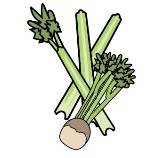 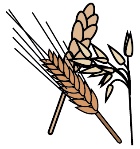 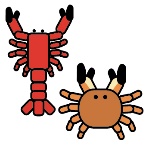 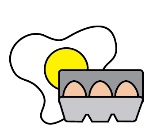 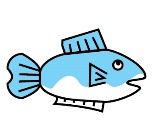 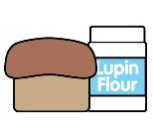 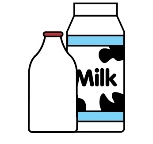 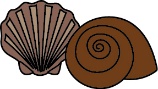 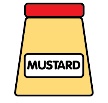 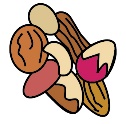 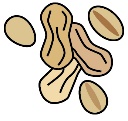 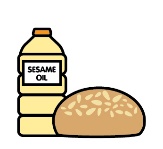 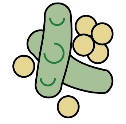 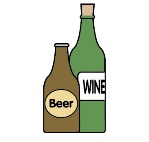 CeleryCereals containing glutenCrustaceansEggsFishLupinMilkMolluscMustardNutsPeanutsSesame seedsSoya DioxideCheese and jalapeno dough ballsYYYYYCream cheese-stuffed chilli peppersYYYSweet chilli ribsYYYYYYYYYOnion bhajeeYYYYSpinach pakora YYYYVegetable samosa Chinese selectionYYYYVegetable spring rollsYYYYFilo-wrapped prawnsYYYYYPrawn crackersYYYSweet potato bites YYYYCheese and onion flutesYYYYPotato wedgesYBreaded lemon and parsley scallops YYYYYYYPrawn cocktail blinisYYYYYYYCalamari squid rings YYYHome-baked cheese and onion rollYYYYYYMini pork pies with pickleYYYYYYHome-baked sausage roll YYYYWensleydale and bacon quicheYYYYMixed peppers and Cheddar cheese quicheYYYBrie and Mediterranean vegetable pizzaYYYYGoats' cheese, red onion and olive pizzaYYYYMixed peppers and mozzarella pizzaYYYYKettle chips and crispsYYBread sticks and pitta bread fingersYYVegetable cruditiesYReview date:6 October 2021Reviewed by:Robert Stratton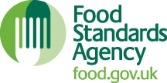 You can find this template, including more information at www.food.gov.uk/allergy